Literární luštění: Vánoční detektivky 1Vánoční tematika nezůstala stranou zájmu ani u autorů detektivních příběhů. V tajence zjistíte název jedné z detektivek Ed McBaina, jejíž děj se odehrává v době Vánoc. A abyste se naladili na Vánoce, můžete se podívat na dobové video, které vysvětluje vznik tradice vztyčování velkých vánočních stromů na náměstích našich měst.Pracovní list pro žáky 2. stupně základních škol a středních škol je součástí kolekce Vánoce 
v literatuře. Cílem kolekce je jednak upozornit na vánoční motivy v dílech různých autorů, jednak přinést také trochu zábavy a o Vánocích v literatuře se také něco dozvědět. Vánoční strom republiky_________________________________________________Co jsem se touto aktivitou naučil(a):………………………………………………………………………………………………………………………………………………………………………………………………………………………………………………………………………………………………………………………………………………………………………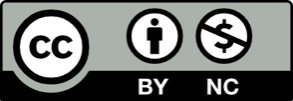 